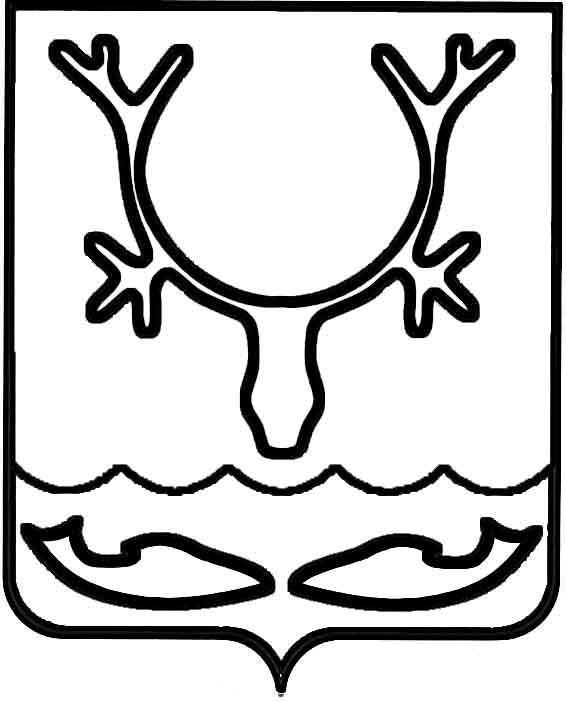 Администрация МО "Городской округ "Город Нарьян-Мар"ПОСТАНОВЛЕНИЕот “____” __________________ № ____________		г. Нарьян-МарОб установлении цен (тарифов) на услуги бань МО "Городской округ "Город 
Нарьян-Мар"В соответствии с Федеральным законом от 06.10.2003 № 131-ФЗ "Об общих принципах организации местного самоуправления в Российской Федерации", решением Совета городского округа "Город Нарьян-Мар" от 23.04.2013 № 551-р 
"Об утверждении Положения "О Почетном гражданине города Нарьян-Мара", постановлением Нарьян-Марского городского Совета от 23.05.2002 № 115 
"Об утверждении Положения "О присвоении жителям города звания "Ветеран города Нарьян-Мара", Администрация МО "Городской округ "Город Нарьян-Мар"П О С Т А Н О В Л Я Е Т:1. Установить экономически обоснованный тариф на услуги общего отделения общественных бань в размере 353,73 рублей за одно посещение.2. Установить экономически обоснованную норму времени на одно посещение - 1 час 30 минут.Данная норма не распространяется на категорию граждан, указанную в пункте 5 настоящего постановления, их родителей (опекунов, попечителей, приемным семьям), при предъявлении документов, подтверждающих данную категорию граждан.3. Предоставить право бесплатного посещения общего отделения общественных бань следующим категориям граждан:- ветеранам города Нарьян-Мара;- почетным гражданам города Нарьян-Мара.Настоящее право бесплатного посещения предоставляется на 13 посещений 
в квартал в дни посещения согласно режиму работы бань при предъявлении документов, подтверждающих указанную категорию граждан.4. Предоставить право бесплатного посещения общего отделения общественных бань следующим категориям граждан, постоянно проживающим 
на территории города Нарьян-Мара:- неработающим инвалидам I и II группы;- участникам Великой Отечественной войны;- лицам, награжденным знаком "Житель блокадного Ленинграда";- одиноко проживающим вдовам участников Великой Отечественной войны;- ветеранам Великой Отечественной войны, работавшим в тылу;- бывшим несовершеннолетним узникам фашизма;- гражданам, пострадавшим от политических репрессий;- реабилитированным гражданам.Настоящее право бесплатного посещения предоставляется на 13 посещений 
в квартал в дни посещения согласно режиму работы бань при предъявлении документов, подтверждающих указанную категорию граждан.5. Предоставить право бесплатного посещения общего отделения общественных бань следующим категориям граждан:- детям в возрасте до 7 лет,- детям-инвалидам в возрасте до 18 лет, постоянно проживающим 
на территории города Нарьян-Мара. 6. Установить тарифы на услуги общественных бань гражданам, 
не относящимся к категориям, перечисленным в пунктах 3-5 настоящего постановления, постоянно проживающим на территории города Нарьян-Мара, 
в соответствии с Приложением к настоящему постановлению.Установить, что стоимость билета (одного посещения) на услуги сауны, инфракрасной кабины в бане № 3 определяется по фактическим затратам 
без ограничения уровня рентабельности.7. С момента вступления в силу настоящего постановления считать утратившим силу:- постановление Администрации МО "Городской округ "Город Нарьян-Мар" 
от 18.03.2013 № 429 "Об установлении цен (тарифов) на услуги бань", - постановление Администрации МО "Городской округ "Город Нарьян-Мар" 
от 21.11.2013 № 2545 "Об установлении тарифов на услуги, оказываемые муниципальным унитарным предприятием "Комбинат по благоустройству 
и бытовому обслуживанию""; - постановление Администрации МО "Городской округ "Город Нарьян-Мар" 
от 24.11.2014 № 2865 "О внесении изменений в Приложение к постановлению Администрации МО "Городской округ "Город Нарьян-Мар" от 18.03.2013 № 429 
"Об установлении цен на услуги бань"";- постановление Администрации МО "Городской округ "Город Нарьян-Мар" 
от 05.08.2015 № 918 "О внесении изменений в постановление Администрации 
МО "Городской округ "Город Нарьян-Мар" от 18.03.2013 № 429 "Об установлении цен на услуги бань"";- постановление Администрации МО "Городской округ "Город Нарьян-Мар" от 01.12.2015 № 1380 "О внесении изменений в постановление Администрации МО "Городской округ "Город Нарьян-Мар" от 18.03.2013 № 429 "Об установлении цен на услуги бань"";- постановление Администрации МО "Городской округ "Город Нарьян-Мар" 
от 29.09.2016 № 1047 "О внесении изменений в постановление Администрации 
МО "Городской округ "Город Нарьян-Мар" от 18.03.2013 № 429 "Об установлении цен на услуги бань"";- постановление Администрации МО "Городской округ "Город Нарьян-Мар" 
от 01.11.2016 № 1146 "О внесении изменений в постановление Администрации 
МО "Городской округ "Город Нарьян-Мар" от 18.03.2013 № 429 "Об установлении цен на услуги бань"".8. Контроль за исполнением настоящего постановления возложить 
на заместителя главы Администрации МО "Городской округ "Город Нарьян-Мар" 
по экономике и финансам.9. Настоящее постановление вступает в силу после его официального опубликования и распространяет свое действие на правоотношения возникшие 
с 01 октября 2017.Приложениек постановлению Администрации МО "Городской округ "Город Нарьян-Мар"от 26.07.2017 № 877ЦЕНЫ (ТАРИФЫ)НА УСЛУГИ БАНЬ №№ 1, 2, 3, 4 (СТОИМОСТЬ РАЗОВОГО БИЛЕТА)                                                                                                                   (руб., коп.)2607.2017877И.о. главы МО "Городской округ "Город Нарьян-Мар" Д.В. АнохинДни посещенияБаня № 1Баня № 2Баня № 3Баня № 3Баня № 4Дни посещенияБаня № 1Баня № 2Общее отделениеДушевое отделениеБаня № 4понедельник, вторник, среда150,00150,00150,00200,00100,00четверг, пятница200,00200,00200,00250,00100,00суббота, воскресенье300,00300,00300,00350,00150,00